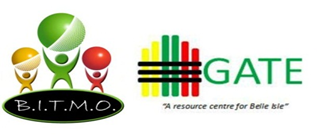 Belle Isle Tenant Management OrganisationCONFERENCE CALL Board MeetingAGENDA AND PAPERSTHURSDAY 1ST OCTOBER 2020 (6pm)A conference call meeting will take place via Skype and phone call. For those attending via Skype an invitation will be sent. For those attending via phone call BITMO will ring members just prior to the meeting. The meeting may be entered via emailed link or by phoning 0113 378 4400. The Skype conference ID (if needed) is: 2581240 Note:This is the agenda and papers for the Full Board of Belle Isle Tenant Management Organisation (BITMO) For each item on the agenda there is narrative describing any issues and details of any recommendations requiring Board approval, where appropriate there may be separate reports attached as an appendixPart A of the Board meeting and related papers are normally open to the public Part B is reserved for matters confidential to the BoardFULL BOARD MEETINGMeeting to be held on Thursday 1st October 2020  at BITMOs GATE at 6.00pmWOULD BOARD MEMBERS PLEASE PASS ANY ITEMS FOR ‘ANY OTHER BUSINESS’ TO THE CHAIR BEFORE THE START OF THE MEETINGPart A – Public Agenda ItemsApologiesQuestions from the publicIssues raised by Board members for the agenda   1. Minutes and Matters Arising  (page 5 and Appendix 1 page 13)2. Appointment of Co-optees to the Board (page 8) 3. Election of Board Officers and areas of special interest for Board Members (page 9)4. Board Forward Plan – meeting dates and times for the coming year (page 10)5. An overview of the organisation (page 11 and Appendices 2 (page 25) and 3 (page 33))Background information BITMOs Mission, Aims and Goals – what are we trying to achieve? Code of Conduct for Board members – a standard for positive behaviour Board Member Information Disclosure of InterestsPublicity Permission        Part B – Confidential Items NonePart A – Public Agenda ItemsApologies: To be reported at the meeting.Questions from the Public: All BITMO Board meetings are open to the public. This part of the meeting is set aside for questions to the Board from the public.  Time and venue of Board meetings are advertised on the web site. Minutes from previous meetings are also available on the web site.Issues raised by Board members: If Board members have issues that they wish to raise that are not included on the agenda these should be discussed with the Chair before the meeting starts.1. Minutes and Matters ArisingIn this part of the meeting the Board will consider the minutes and matters arising from the Full Board Meeting held on 3rd September 2020 (Appendix 1).  The table below summarise some of the matters arising from these meetings and other issues that have arisen since.Full Board 3rd September 20201a. Costs of adopting a new BITMO LogoIntroductionThe purpose of this report is provide information to the Board about the costs associated with introducing a new logo. Background Board gave approval for development of a new website in 2019. A website design house were commissioned to undertake the build.  As part of this work the designers created a new logo. This was not part of the commission and was not charged for.  They undertook the work free of charge because they felt our exiting logo did not represent the work of the organisation well. The proposed logo was consulted upon with staff and customers and the overwhelming majority expressed the view that we should change the logo and adopt the one produced by Orange Crush on the basis that it expressed something of the history of the area, via the windmill, and made clear that we are a provider of housing services, through the representation of the house. It was also felt that the colours are contemporary and attractive. Main issue Adopting a new logo was debated by the Board. Views were divided. Some Board members felt that we should retain the existing logo on the basis that there is nothing wrong with it, and that costs associated with a new design were unnecessary. However after some discussion the Board approved the adoption of a new logo and requested that information on associated costs be brought to a future Board Meeting. Costs  We do not buy pre-printed stationery so any printing costs are not affected.  Our current contractor does not have the BITMO logo on their vehicles but we will expect the next contract to include a clause requiring joint livery. This will be carried out at the contractors cost.  We provide coats for staff as PPE and these have the logo embroidered on them. We do not propose to replace PPE until it is worn out, so the old logo would remain. BITMO leased vehicles do have the logo on them, and this would not be replaced until the vehicles are replaced.  We are proposing to provide new signage to the building. The current sign has the wrong phone number on it and doesn’t provide any information about the services provided. So the cost of replacing the sign which is expected to be in the region of £700 is necessary regardless of the adoption of a new logo.  We created some branded materials for the Ballot in 2019 which can be re-used. These do not have the logo on them but are produced in the colours of the new logo and website. ConclusionsThere are no additional costs associated with the adoption of a new logo. 2. Appointment of Co-optees to the BoardBITMO’s rules state that the Board can appoint up to 6 co-opted Board Members. These are Board members that are appointed by the Board itself rather than at the Annual General Meeting. The Chief Executive Officer advises that Leeds City Council have nominated two ward Councillors to serve on the Board.     The nominations were:-Cllr Judith BlakeCllr Paul Truswell We are also aware that the following people are seeking co-option for a further year to the Board:-Margaret Brown Ashley KnowlesIf the above are re-appointed for a further year, there would be two vacancies for potential co-option. Expressions of interest have been received from two candidates. Further details will be presented to the Board prior to the meeting.For the future, adverts will be placed for co-opted members and the Board are asked to consider what skill sets are desirable so that these can be detailed in the advertsRecommendations:1. Board are recommended to approve; - Co-option of Cllr Blake and Cllr Truswell - Co-option of Margaret Brown, Ashley Knowles2. Board are asked to consider the forthcoming expressions of interest.3. Board are also asked to consider what skill sets should be detailed in future adverts for co-option places.3. Election of Board Officers and areas of special interest for Board MembersAt the first meeting of the Board to be held on 1st October 2020, following appointment of co-optees the Board will elect officers to Board posts as follows:- Chair Vice Chair and Treasurer Vice Chair and Board Secretary Vice Chair and Services Lead The first three of these positions are a requirement on the Rules of the TMO, the fourth one is optional.A description and the requirements of the role are attached (Appendix 2). If you are interested in taking up any of these roles could you please register your interest with the Chief Executive Officer no later than 12 noon on Wednesday 30th September 2020 so this can be reported on the night of the meeting and ballot arrangements made should this be necessary.BITMO are also seeking informal interest from other Board members in the following roles/area of activity;The BITMO Green Agenda – as outlined in the current strategyRetirement Life/Sheltered Housing – social events and volunteeringEqualities – championing equality and diversityGATE and Community Events - Christmas events, Belle Isle Gala and GATE activities Publicity – involvement in producing Bits ‘n’ PiecesRepairs and Maintenance – reviewing performance on repairs and gas contractProcurement – tendering for contractsEstate and Environment – monthly estate walkaboutFinance – on an ad-hoc and quarterly liaison basisRecruitment – participation in recruitment panels4. Board forward planThe following schedule sets draft proposals for Board meetings for the coming year. In addition to this the Board would be able to establish ad hoc sub committees should this be required.5. An overview of the organisationa. BITMOs Current Mission, Aims and Goals – what are we trying to achieve?BITMO sets out its Mission, Aims and Goals and states how it plans to achieve these and regularly reviews progress. (See Board Information File)BITMOs Mission is to ‘Build a Better Future for Belle Isle’.We believe that we can do this by providing High Quality Services to tenants and residents, play our part by helping to build a Safer and Stronger Community and underpin our work by being a Well-run tenant management organisation involved in effective partnerships.We track our performance in key areas to see how we are progressing. We then report this to the Board. The Board then have an opportunity to review this information and maintain or improve services as required.b. Code of Conduct for Board members – a standard for positive behaviour  The Belle Isle TMO has a ‘Code of Conduct’ for all Board members (Appendix 4).This has been in place for over ten years and aims to ensure that Board members are aware of what is expected of their behaviour during their time on the Board and that BITMO continues to uphold the highest possible standards.This first page of the Code of Conduct highlights the key do’s and don’ts of being a Board member.The rest of the document looks at policies which underpin this code of conduct. This includeBITMO’s Service Promise – how we deliver our servicesBITMO’s Values – what we consider importantBITMO’s Standards Panel – the remedy available should conduct fall below what is expectedRecommendation for ApprovalBoard members are requested to read the Code of Conduct, discuss it and approve it for continued use and then sign a copy on page 38 to indicate their willingness to abide by it.c. Information, learning and development for Board membersBITMO provides opportunities for Board members to develop their understanding of the organisation and their role within it. These can take on different formats;One to one – All Board members will have the opportunity to meet the Chair on a 1:1 basisMandatory training – the Chair will from time to time indicate when training is essential and in these circumstances will require Board members to attend. This may be for individuals, smaller groups or the whole Board depending on the circumstances;Areas of Special interest – board members are welcome to request training or information in areas of special interest;Shadowing – Board members are welcome to request ‘shadowing’ opportunities with BITMO Managers to get a better understanding of how the organisation works on a day to day basis (This should be requested through the Chair or CEO);Away days – from time the organisation will arrange session for the whole Board to attend.APPENDIX 1FULL BOARD MEETING MINUTES 3rd September 2020 				     BELLE ISLE TMOFULL BOARDMinutes of a Teleconference Meeting held onThursday 3rd September 2020Present:         		Leon Kirkham (Chair)                                   Jean Burton		            Lisa Caley	  	Iris Crummack		Tracey Morris      		Michelle Lyons                   Debbie Flesher                    Ashley Knowles In Attendance:  	Deborah Kelly (Chief Executive Officer)                             	Peter Olver (Head of Governance & Finance)                                       Andrew Walker (Head of Repairs and Maintenance)                                       Karen Hoole (Governance & Admin Support Officer)	                          Peter Greenwood (Leeds City Council)Apologies were received from:  Margaret Brown, Bev Walker, Rose Hodgkinson, Julie Rhodes, Cllr Judith Blake, Cllr Paul Truswell There were no issues raised.The minutes of the Meeting held on 30th July 2020. a. Matters Arising from the Board Meeting held on 30th July 2020Board members asked the following questions: - Q.  Timber framed properties - do all the properties in the Brooms need new gable ends? A.  Not all properties owned by Leeds City Council have been surveyed to date.  But where they are joined on to a BITMO property they will be. Q.  Will owner occupiers be asked to pay for this or contribute towards this?A.  This has not been looked at yet. The Chief Executive officer presented the CEO Operational Report. The following items from the report were highlighted:- 2.1 Annual General MeetingLetters have been sent to Shareholders advising of the meeting and opportunities to be nominated. There are currently 93 shareholders. The deadline for nominations is 12th September 2020. Existing Board members due to stand down and eligible for re-election are: Mary Thompson, Iris Crummack and Leon Kirkham. Mary has indicated that she does not wish to stand for re-election on this occasion. The Board expressed their thanks to Mary for her dedicated service to the Board.  A letter reflecting this will be sent to Mary.  2.2 Performance(i) RentsRent Arrears recovery remains an area of concern. The rent arrears recover policy was suspended during the lockdown period and there has been a further extension to the suspension of court action including evictions which landlords must comply with. A Board member asked how long it takes for rent to reach an account once paid.   The Chair requested clarification of this including methods of payment and a detailed recovery plan including support required for the next Board meeting to be held in October. (ii)LettingsFigures for relet time will not be a meaningful KPI for the rest of this year as a result of the cessation of lettings during the Covid lockdown period. (iii) Annual Home VisitsAnnual Home Visits were suspended during the lockdown period. A new process, led by Leeds City Council has been put in place during this period. (iv) ASBIncidents of ASB have increased during the lockdown period. We are dealing with a number of complex cases requiring multi agency approaches.(v) Planned Maintenance Ongoing delays in specifying the works required mean that we are at risk of not delivering our planned investment programme within the year. Work is ongoing with NPS, an LCC approved “in- house” provider of structural and quantity surveying services to produce specifications and preparing contract and tender documentation. A preventative programme of gutter cleaning and repair has commenced and we are identifying additional kitchens, bathrooms and heating system renewals which can be commissioned via existing contractors. (vi) Responsive Repairs There is currently a backlog of approximately 400 repairs that Mears are working through as best as they can.   New orders have increased significantly since the end of lockdown. Mears expect to have all staff back in work by the end of October, and they report that supply chain issues are easing. 2.4 Staff changes A new Head of Repairs, Maintenance & Investment, Andrew Walker, was appointed 24th August and was welcomed to the meeting. Customer Assistants, Michala Parker and Janice Thackeray joined us on 1st September, and a new Management Accountant John Clark, also joined us on 1st September. Dean Schofield, the Maintenance Surveyor, has now left the organisation to take early retirement and Sarah Mortimer, the Income and Tenancy Manager will be leaving at the end of October. 2.5 Policy reviews A review of the following policies has been undertaken by the BITMO Management Team:-  The BITMO lettable standard – no changes made. The Staff Handbook – Amended by Moorepay to reflect legislative changes.  It does not affect the terms and conditions under which BITMO staff are engaged. 2.6 Health and Safety A Health and Safety incident involving our repairs contractor occurred following theft of electricity at a void property.  The Contractor suffered an electric shock while changing a light fitting. The operative was not badly injured; has recovered and it is not a RIDDOR reportable incident.  In order to prevent any similar occurrence in the future we have commenced carrying out lock changes to all voids at the beginning of the void period. 2.7 Property Condition (i) A Letter of Claim in relation to the Housing Conditions Pre Action Protocol regarding a property at Broom Nook has been received.  Work is ongoing with the tenant and their representative to address the issues raised.(ii) Board members were reminded that BITMO has been locked in litigation in relation to a property in the Nesfield area for several years and that a week-long trial had been scheduled prior to lockdown.  A revised court date is being sought.  In the meantime we have been setting vermin traps and cutting foliage. 2.8 Remobilisation The CEO advised that we are adhering to the approach taken by LCC in remobilising services, and in doing so are adopting their risk assessments and safe methods of working. All housing management activities are recommencing with significant changes to levels of face to face contact with customers. Some work with Retirement Life/Sheltered residents has recommenced with a coffee morning which was held outside for the residents. This proved to be enjoyable and well received.  Another coffee morning will be held at Belle Isle Circus next week. The GATE and Housing Reception are not yet open but this is being kept under consideration. The Housing Reception may be open to visitors by appointment only by the end of September, depending on Government guidance. 3.1  Meeting scheduleMeeting dates for the forthcoming year would be presented to the next Board meeting planned for 1st October. 3.2  Annual General MeetingAt the July 2020 meeting the Board agreed that it should take legal advice as to what the ramifications would be if it were not possible to undertake an AGM prior to the latest due date of 30th September.Legal opinion was obtained and the solicitor has advised that all best efforts should be made to hold a meeting if at all possible. A letter was sent to shareholders on 21st August, stating that a teleconference meeting will be held on 24th September 2020 and that it is possible that a physical meeting for a small number of people may be held if required and possible under Covid-19 restrictions.A draft agenda for the AGM was provided at the meeting.The Head of Governance and Finance had presented draft financial statements to the Board on 30th July 2020 and had noted that a final draft would be presented to the September meeting, once audit work was complete. A final draft, with very minor changes, was therefore presented on completion of audit fieldwork. The Board were asked to approve the final draft.A Letter of Representation was also presented for Board approval. This is a statement from the Board to the Auditor firm Beever and Struthers, stating that the Board have made available all information required and believe that the financial statements are correct. 5.1  Financial Update 5.1.1 Revenue AccountsThe Head of Governance and Finance had previously presented the Management Accounts for the first quarter to 30 June.  He had advised that these showed a significant surplus (£140k) due to an underspend on responsive repairs.  This was due to the Covid-19 lockdown and the inability to carry out most types of repairs during that period.  Compared to the first quarter of 2019-20, 424 less jobs were requested in the same period of 2020-21. Management accounts for the four months to 31st July were presented to the meeting, which show an increased underspend on responsive repairs. The contractors are now going through orders on the system but it will take some time to complete as distancing restrictions still apply. Levels of repair orders coming through were low.Financial activity will continue to be closely monitored and this will be aided by the recent appointment to the post of Management Accountant, John Clark, who commenced in post on 1st September.  Management Accounts for the Four Months to 31st July 2020 are as follows:- The surplus of income over expenditure in the first quarter of the current financial year is £193.5k. The main area of underspend is in Responsive Repairs which are £221k less than budgeted.5.1.2 Capital AccountsThere was a very small amount of capital expenditure to the end of June 2020 (Quarter 1). Some £47k has been expended against the budget of £1.72m (2.7%).This was due to a combination of factors including Covid19 restrictions and planning preparations. Some budgets will need to be varied to expand external schemes (such as gable repairs) where internal works are not possible (such as enhancing communal areas of the 3 storey blocks).Progressing the various schemes will be a top priority for the newly appointed Head of Repairs, Maintenance and Investment.5.2 Performance GridKey Performance Indicators for the Quarter to 30th June 2020 were presented at the meeting. 5.3 Risk RegisterThe CEO advised that the Risk Register is vast and recommended that a separate meeting be arranged to go through the register in detail.  A meeting will be arranged when circumstances allow.  5.4 GATE UpdateFollowing the recent staff restructure, Keith Wigglesworth will start in his role in the Community and Tenant Support Team in September.  His main focus will be on the Employment and Skills agenda, looking at ways we can support people in to work, changing jobs or retraining. Keith will also lead on our work with volunteers, working to extend the opportunities for volunteering and to provide more support to our existing volunteers.The annual Garden Competition has been launched, this year encouraging photo entries via email, text or WhatsApp. The competition will run between Monday 31st August to Friday 18th September; with judging taking place on Monday 21st September. Bits and Pieces is currently in production and will be sent later this month alongside rent statements. Because of COVID-19, the Community Coach Trip to Blackpool scheduled for October, the Christmas Party and the Christmas Market events will not be going ahead this year. Events will, however, be planned for a time when Covid-19 restrictions are fully lifted.Board members asked the following questions:- Q.  Can we offer computer appointments, Citizens Advice etc? A.  We are currently working with partners to try and do this.  We can look at booking appointments for the GATE and appointment only visits to the front desk. 6.1 Opening Times Xmas 2020Opening hours for Xmas 2020 were proposed as follows:- 6.2 New BITMO LogoA Board member requested clarification of the full cost of adopting the new BITMO logo approved at the last meeting.  The Chair requested that costs and timescales of changing the BITMO logo be brought to the next Board meeting to be held in October.      APPENDIX 2    BITMO BOARD OFFICER ROLESBITMO Board Officer Roles Chair   Sub Committee Chair, Vice Chair and Service Leads Secretary TreasurerAPPENDIX 3BELLE ISLE TMO1. Board Member Code of Conduct Form    2. Board Member Details Form    3. Register of Interests Form     4. Publicity Permission Form Belle Isle TMO - Board Code of ConductThe Belle Isle TMO has a ‘Code of Conduct’ for all Board members.This aims to ensure that Board members are aware of what is expected of their behaviour during their time as a on the Board and that BITMO continues to uphold the highest possible standards.This first page of the Code of Conduct highlights the key do’s and don’ts of being a Board member.The rest of the document looks at BITMO’s Service PromiseBITMO’s ValuesPlease do;Behave with dignity and treat other Board members, tenants, staff and our partner organisations with respect when representing the TMO, in meetings and at all other times;Act in the interests of Belle Isle TMO and its tenants and not for your own gain or for another political or other interest;Observe and uphold the values, rules, policies and practices of the TMO;Promote equality and opportunities for everyone by not discriminating against anyone because of the race, gender, gender reassignment, pregnancy or maternity, marriage or civil partnership, sexual orientation, disability, age, religion or beliefParticipate fully in the work of the Board – by attending and contributing to meetings and events;Commit to learning more about the work of the organisation and the Board – by attending information and training sessions provided. Please do not;Forget your responsibilities as a Board member (See above)Disclose confidential information without the consent of a person authorised to give it, or unless you are required by law to do so. Behave in a way that could reasonably be viewed as bringing your position as a Board member or Belle Isle Tenant Management Organisation into disrepute, for example by making critical comments about the conduct of Belle Isle Tenant Management Organisation business outside of internal meetings, or by providing misleading information about Belle Isle Tenant Management Organisation.BITMO’s Service Promise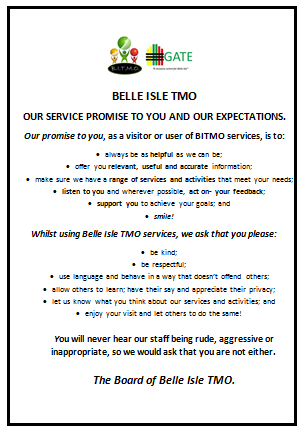 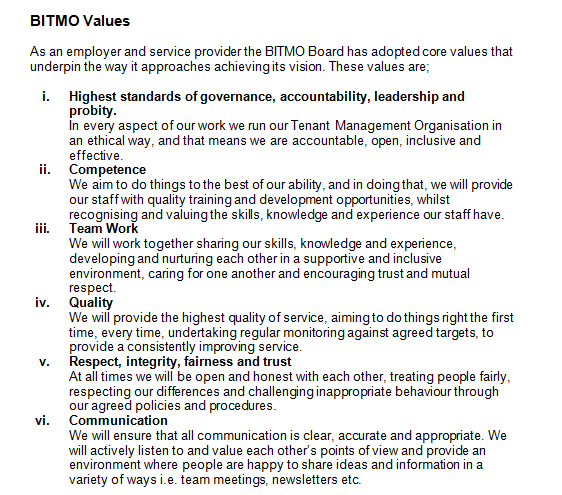 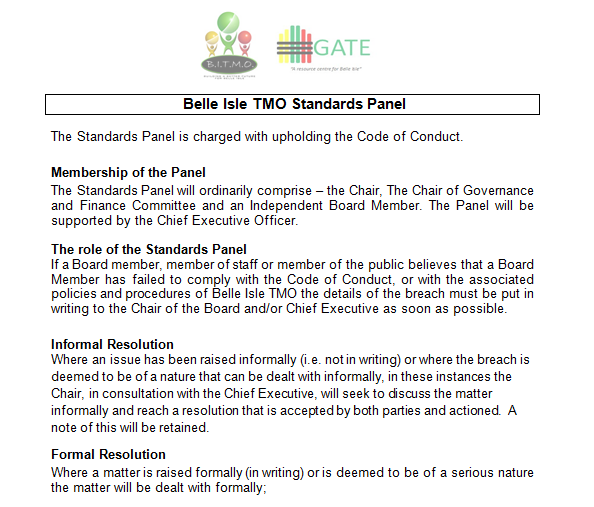 Your commitment to the Code of ConductI am signing this document because I am committed to upholding this Code of Conduct, Service Promise and Values of Belle Isle Tenant management Organisation, I understand that the Board of Belle Isle TMO may take action through its Standards Panel should I not abide by this code of conduct.Signed__________________________________ Print Name______________________________Date____________________________________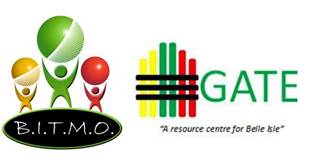                       BOARD MEMBER DETAILS                            BELLE ISLE TENANT MANAGEMENT ORGANISATION                                             DISCLOSURE OF INTERESTS FORM NAME: ______________________________      DATE:_______________________Please note: An individual is prohibited from being both a Board Member of Belle Isle Tenant Management Organisation and in a management position of a commercial organisation providing services to the organisation (or having a close family member in such a position). Any other activity of an individual or a close family member which could potentially lead to a conflict of interest in carrying out BITMO Board duties should also be disclosed. Positions of Public Responsibility  Membership of any other Voluntary, Community or Statutory body Any business interests which could conflict with your position as a Board Member Any other interest/position/relationship or close friendship which could potentially conflict with your duties as a member of Belle Isle Tenant Management OrganisationSignature: ______________________________________Date:__________________________________________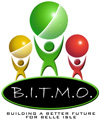 CONSENT FORM FOR THE USE OF PHOTOGRAPHIC IMAGES FOR PUBLICITY PURPOSESWe may occasionally take photographs of BITMO Board Members for publicity purposes. These images may be used on our website, Facebook, newsletters and other promotional activities.We need your permission before we can photograph you and we therefore request that you answer questions below, then sign and date the form. NAME:…………………………………………………………………………………………. (IN BLOCK CAPITALS PLEASE)SIGNED:……………………………………………………….DATE:………………………………………………………….Board members who wish to discuss any area of the board papers that requires further information or clarification are welcome to contactLeon Kirkham (Chair) or Deborah Kelly (CEO) via Karen Hoole 0113 378 2182Item UpdateStaff restructureNew structure implemented by 7th September, with exception of Income and Tenancy Officer, where interviews are being held on 24th September.  Business ContinuityContinuing to manage service operation in liaison with LCC. Potential office reconfiguration.Draft design and estimated costs received. Action: Detailed specification awaited. Due to go for tender.Lease on Aberfield GateLease signed and with solicitors. Insurance in place.   Telephone answering.Interim measures operating whilst new counter staff are being inducted. Main contractor procurementEuropean Journal advert placed and tenders invited. Review committee for short listing to comprise Chair, Vice Chair, CEO and Head of Repairs. Structural programme for timber framed properties.Plan to use main contractor to expedite works. Disrepair claim received from one property owner. Mansard Roofing projectSampling of roof spaces complete. Decision to not initiate works over winter and to start in March 2020. Variation to other budget spend being investigated. Adaptive Flat ProjectOut to tender.  Brooms parkingNPS have not been able to produce a costing within the £30k budget. Alternative options were previously requested that might have fewer parking pays or be configured differently to avoid having to move all the underground services.   Rent collection mechanisms: Board asked for a summary of methods of payment and timescales involved before payments reached tenants rent accounts.Paying at the Post Office can take up to 3 working days to reach the tenants rent account. Pay point payments can take up to 4 working days. Direct debits is the quickest, easiest and cheapest way to pay.Paying via automated payment or over the phone by Debit card takes 24 hours to be posted on the rent account as long as there is no technical issues. Standing orders the first payment can take up to 2 weeks to be received after that it is usually on time but can be delayed where there are bank holidays.BITMO Brand Logo costs. The total costs of adopting a new logo were requested by the Board. Please see Item 1a below.Recommendation for ApprovalThe Board are requested to NOTE the matters arising updates and associated Logo Cost report above.Recommendations for Approval Board members are asked to approve;Board Officers for the coming year (subject to secret ballot should this be required)Confirm their interest in the activities/groups above. DateHeadline ReportDiscussion topicOctober 1stUrgent matters, Correspondence, Estate issues and Tenant feedback RemobilisationNovember 26th Urgent matters, Correspondence, Estate issues and Tenant feedback Areas for scrutinyDecemberUrgent matters, Correspondence, Estate issues and Tenant feedback No MeetingJanuary 28thUrgent matters, Correspondence, Estate issues and Tenant feedback Suggestion of greening the EstateMarch 25thUrgent matters, Correspondence, Estate issues and Tenant feedback To be set by BoardMay 27thUrgent matters, Correspondence, Estate issues and Tenant feedback To be set by BoardJuly 29thUrgent matters, Correspondence, Estate issues and Tenant feedback To be set by BoardAugust Urgent matters, Correspondence, Estate issues and Tenant feedback No meetingSeptember 2ndUrgent matters, Correspondence, Estate issues and Tenant feedback To be set by BoardSeptember 30th Annual General Meeting Annual General Meeting Recommendations for Approval;Board members are asked to discuss and approve the provisional timetable for Board and AGM meetings above.Recommendations for Approval: Board members are requested to complete the following paperwork;Code of Conduct (page 38)Register of Interests (pages 39 and 40)Permission to use images (page 41)PART A – General Agenda ItemsApologiesIssues raised by Board Members for the Agenda 1.  Minutes and Matters Arising Item UpdateStaff restructureNew staff have now been appointed and currently undergoing an induction programme. Implementation of the restructure is on track for 7th September 2020.  Business ContinuityThis was outlined in detail in Item 2.Potential office reconfiguration.No progress to date. Tender exercise to be undertaken. Lease on Aberfield GateThis has now been signed. Telephone answering.Interim measures have been introduced whilst awaiting the induction of new counter staff. This is going well to date. Main contractor procurementThe procurement process is on target.  A meeting will be held next week to agree.  Andrew Walker is currently working on the documents. Structural programme for timber framed properties.It was a priority to remove scaffolding for health and safety reasons. A pre-tender estimate of £12,000 per property was received.  A pre-specification estimate for the work from Mears was £25,000 per property, but is being re-worked.  Further reports are being sought.  Mansard Roofing projectFortnightly updates are being received from NPS on project design. NPS commenced sampling roof spaces on 28th August 2020. Adaptive Flat ProjectDesign and estimated costs received from NPS. Tender exercise to be undertaken shortly.   Brooms parkingTenants were written to in order to outline the difficulties encountered with the parking scheme.NPS have been asked to provide fee quote for design with established works budget of £30k. Assurances have been received that this will be received by 4 Sept. RecommendationThe Board were requested to ACCEPT the notes and NOTE the matters arising.Accepted and Noted.2.  CEO Operational ReportRecommendation for ApprovalThe Board were requested to NOTE the above matters.Noted. 3.  Board Strategy and Forward Plan & AGMRecommendations for Approval;Board members were asked to note the report.Noted. Recommendation: The Board are requested to note the current status of the arrangements for the AGM and suggest any amendments.Noted – there were no amendments. 4. Draft Reports and Financial Statements 2019-20 Recommendation for Approval:The Board were requested to:-  APPROVE the revised Reports and Financial Statements for the Year Ended 31st March 2020.Approved. APPROVE the requested Letter of Representation to Beever & Struthers.Approved. 5.  Scheduled Report Updates Expenditure Full Year  Budget 
£Year to Date  Budget 
£Actual 
Spend
£VarianceResponsive Repairs – All costs relating to day to day repairs including caretakers’ work on voids1,283,806422,627201,106221,522Staffing – Housing Staff- All staffing costs relating to delivery of housing services (Rents, Relets, Repairs, Finance, Gate)1,019,895332,171362,754(30,582)Planned Maintenance – All planned maintenance costs including caretakers’ environmental work and Three Storey Flats519,167192,498195,336(2,838)Aberfield Gate – All costs relating to BITMO’s day to day operation and Bitmo's Gate292,11580,32583,128(2,803)Service Level Agreements – All costs relating to service agreements58,88119,62719,6270Sheltered Housing – All costs relating to the delivery of Sheltered Housing services (Wardens)78,86926,29024,2552,034Total Expenditure 3,252,7321,073,539886,206187,333IncomeManagement Fee, Sheltered Fee, Incentive Payments, Bank Interest3,254,6441,079,1091,079,724615Operating Surplus/(Deficit)1,9125,570193,518187,949Recommendation The Board were asked to note the Financial Update. Noted. RecommendationBoard members were requested to note and comment on the Performance Grid. Noted. Recommendation The Board are requested to note and approve the above report.Noted. Recommendation for Approval The Board were requested to note and approve the above report.Noted and Approved. 6. Any Other business Day and DateOpening timesWednesday 23rd December 2020Open as normalThursday 24th December 20209.00am to 1.00pmFriday 25th December 2020Closed   (Bank holiday Xmas Day)Monday 28th December 2020Closed   (substitute Bank holiday Boxing Day)Tuesday 29th December 202010.00am to 4.00pm Wednesday 30th December 2020 Either: 10.00am to 1.00pm (as per normal Wednesday opening hours, office still open until 4pm)Or: 10.00am to 4.00pm (given the office will only be open 3 days this week due to how the Bank Holidays fall ?).Thursday 31st December 202010.00am to 1.00pmFriday 1st January 2021Closed   (Bank Holiday New Year’s day) Monday 4th  January 2021Reopen as normal Recommendation for Approval The Board were requested to note and approve the Xmas 2020 opening times, with 10am-4pm on 30th December.Noted and Approved.   Date of Next Meeting: 1st October 2020 at 6.00pm.1. Board Officer RoleChair Brief Description of roleThe Chair is a member and Leader of the Board of managementThe Chair is elected annually by the full Board at the first Board meeting following the Annual General Meeting (AGM)The Chair helps the organisation establish and achieve its business plan targets, objectives and aimsThe Chair leads or ‘Chairs’ TMO Annual General & Board meetingsThe Chair, in consultation with the Chief Executive, ensures that the Board and sub committees receive appropriate professional advice and support as needed, either from staff or other resources to make decisionsThe Chair ensures that General Meetings and Board meetings successfully enable TMO and Board members to put across their point of viewThe Chair ensures that any sub-committee structure carries out its functionsOn behalf of the Board the Chair delegates Board responsibilities on a day to day basis  to the Chief Executive Officer using the Scheme of Delegation PolicyThe Chair works closely with the Chief Executive and acts as the Chief Executive’s Line managerThe Chair represents the TMO at any appropriate meetings or eventsExperience requiredAbility to set a positive example of leadership to other Board members, tenants, staff and partnersLeading/Chairing meetings and discussions in a positive mannerAn ability to manage Board discussions in an assertive but positive fashion in order to hear all opinions but reach a consensusRepresenting the organisation in discussions and/or meetings with partnersGood understanding of setting targets, aims and objectives and ensure that these are reachedGood understanding of how a TMO works on a day to day basis and how Council and Social Housing works in terms of finance, lettings, repairs, complaints and staffingGood understanding of the relationship between the TMO and its partners including the CouncilGood understanding of the legal responsibilities of Board membersA strong commitment to the principles of equality and diversity, as well as the Seven Principles of Public Life (often described as the Nolan Principles) of:Selflessness; Integrity; Objectivity; Accountability; Openness; Honesty and Leadership2. Board Officer RoleChair of a Sub Committee, Vice Chair and Service LeadsBrief Description of roleThe Vice Chair supports the work on the Chair including deputising for the Chair when requiredExperience requiredAbility to set a positive example of leadership to other Board members, tenants, staff and partnersLeading/Chairing meetings and discussions in a positive mannerAn ability to manage Board or subcommittee discussions in an assertive but positive fashion in order to hear all opinions but reach a consensusRepresenting the organisation in discussions and/or meetings with partnersAn understanding of setting targets, aims and objectives and ensure that these are reachedAn understanding of how a TMO works on a day to day basis and how Council and Social Housing works in terms of finance, lettings, repairs, complaints and staffing.An understanding of the relationship between the TMO and its partners including the CouncilAn understanding of the legal responsibilities of Board membersA strong commitment to the principles of equality and diversity, as well as the Seven Principles of Public Life (often described as the Nolan Principles) of:Selflessness; Integrity; Objectivity; Accountability; Openness; Honesty and Leadership3. Board Officer RoleTreasurerBrief Description of roleAbility to set a positive example of leadership to other Board members, tenants, staff and partnersThe Treasurer, in consultation with the Board, The Chief Executive and Head of Governance and Finance takes a lead on Financial management and direction within the TMOThe Treasurer acts as Chair of the Governance and Finance Sub CommitteeThe Treasurer is elected annually by the full Board at the first Board meeting following the Annual General Meeting (AGM)The Chair helps the organisation establish and achieve its financial plan targets, objectives and aims within the business planThe Treasurer manages the TMO’s finances in accordance with Financial Standing Orders with the support of the Chief Executive and Head of Governance and Finance. This includes management of; - Annual Budget preparation process - TMO’s income (e.g. Management fees and contract payments) - TMO’s expenditure (e.g. paying invoices, ensuring staff salary payments, office    costs and committee expenses are made, keeping books of account (including    cash book & petty cash)) - Payments up to a delegated level set out in Financial Regulations-  Relationship with the TMO’s bank - Relationship with the TMO’s auditors and ensure that auditor recommendations   are brought to the attention of the CommitteeExperience requiredAbility to set a positive example of leadership to other Board members, tenants, staff and partnersLeading/Chairing meetings and discussions in a positive mannerAn ability to manage subcommittee discussions in an assertive but positive fashion in order to hear all opinions but reach a consensusAn good understanding of the financial responsibilities of the TMOAn understanding of how the finances of the TMO work on a day to day basis and how this relates to the core activities of the TMOAn understanding of setting budgets and financial targets, aims and objectives and how these are monitored in order that they are reachedAn understanding of the relationship between the TMO and its partners including the CouncilA strong commitment to the principles of equality and diversity, as well as the Seven Principles of Public Life (often described as the Nolan Principles) of:Selflessness; Integrity; Objectivity; Accountability; Openness; Honesty and Leadership4.Board Officer RoleSecretaryBrief Description of roleTo ensure that notices and agendas of the Annual General Meeting, General Meetings and meetings of the Board are distributed in accordance with the TMO constitution (rules)To ensure that General and Committee meetings are minuted and that minutes are distributed to those entitled to receive themTo ensure that BITMO maintains a Register of MembersTo ensure that audited annual accounts are presented to the TMO’s Annual General MeetingTo ensure that the TMO complies with its legal requirements To ensure that the TMO’s insurances are kept up to dateExperience requiredOrganisational skillsUnderstanding of the rules of the TMO and processes relating to meetingsUnderstanding of TMO legal and statutory responsibilityAn understanding of the relationship between the TMO and its partners including the CouncilA strong commitment to the principles of equality and diversity, as well as the Seven Principles of Public Life (often described as the Nolan Principles) of:Selflessness; Integrity; Objectivity; Accountability; Openness; Honesty and LeadershipNAME: NAME: ADDRESS:    TELEPHONE NUMBER:  DATE OF BIRTH (dd/mm/yyyy):BUSINESS OCCUPATION:DETAILS OF ANY OTHER DIRECTORSHIPS HELD:YESNO Are you happy for BITMO to use your photograph in publicity material?May we use your image on the BITMO Website May we use your image for other promotional activities 